Publicado en Barcelona el 31/01/2018 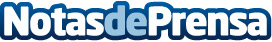 Onlinevalles.com gestiona más de 120 blogs de distinta tipologíaLa agencia de marketing digital y publicidad, onlinevalles.com, encargada de gestionar la moderación, realizar diferentes tipos de estrategias y crear contenido para diferentes blogs, hoy en día ha conseguido gestionar más de 120 blogs de distinta tipologíaDatos de contacto:CarlosNota de prensa publicada en: https://www.notasdeprensa.es/onlinevalles-com-gestiona-mas-de-120-blogs-de Categorias: Marketing E-Commerce Recursos humanos http://www.notasdeprensa.es